Непарна недеља                                                                           Парна недеља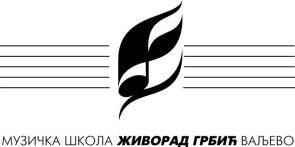 Распоред часова за школску 2023/24.Распоред часова за школску 2023/24.Класа:Бранковић ЈеленаПредмет(и):хармоникахармоникахармоникаважи од:15.09.2023.понедељакпонедељакпонедељаксредасредасредавремепредмет, разредуч.времепредмет, разредуч.08:00Ивковић Никола  5.р.108:00Ивковић Никола 5.р108:45Живковић Лазар 3.р.08:45Живковић Лазар 3.р09:20Ивановић Огњен 4.р.09:20Ивановић Огњен 4.р10:05Илић Огњен 1.р.10:05Илић Огњен 1.р10:40Марковић Растко 5.р.10:40Марковић Растко 5.р11:30Мирковић Игор 4.р.11:30Мирковић Игор 4.р12:15 Перић Магдалена 2.р.12:15Перић Магдалена 2.р12:45Селенић Ката 1.р.12:45Селенић Ката 1.р13:15 Јовановић Огњен 2.р.13:15Јовановић Огњен 2.р13:45Радовић Павле 3.р.13:45Радовић Павле 3.р14:15 Милосављевић Илија 6.р.14:15Милосављевић Илија 6.р15:30Станковић Милица 1.р15:30Станковић Милица 1.р16:00Адамовић Лазар 4.р.16.00Адамовић Лазар 4.р16:45Петровић Милош 2.р.16:45Радивојевић Анђела 3.р17:15Радивојевић Анђела 3.р17:15Петровић Милош 2.р17:45Станковић Ђорђе 3.р17:45Станковић Ђорђе 3.р18:15Перић Виктор 4.р18:15Перић Виктор 4.р19:00Комуникација са родитељима19:00 Додатна/допунска наставаНАСТАВНИК:М. П.ДИРЕКТОР:понедељакпонедељакпонедељаксредасредасредавремепредмет, разредуч.времепредмет, разредуч.08:00Перић Виктор  4.р.108:00Перић Виктор 4.р108:45Станковић Ђорђе 3.р.08:45Станковић Ђорђе 3.р09:20Ивановић Огњен 4.р.09:20Ивановић Огњен 4.р10:05Станковић Милица 1.р.10:05Станковић Милица 1.р10:40Милосављевић Илија 6.р.10:40Милосављевић илија 6.р11:30Мирковић Игор 4.р.11:30Мирковић Игор 4.р12:15 Петровић Милош 2.р.12:15Петровић Милош 2.р12:45Селенић Ката 1.р.12:45Селенић Ката 1.р13:15 Јовановић Огњен 2.р.13:15Јовановић Огњен 2.р13:45Радовић Павле 3.р.13:45Радовић Павле 3.р14:15 Марковић Растко 5.р.14:15Марковић Растко 5.р15:30Илић Огњен 1.р15:30Илић Огњен 1.р16:00Ивковић Никола 5.р.16.00Ивковић Никола 5.р16:45Перић Магдалена 2.р.16:45Радивојевић Анђела 3.р17:15Радивојевић Анђела 3.р17:15Перић Магдалена 2.р17:45Живковић Лазар 3.р17:45Живковић Лазар 3.р18:15Адамовић Лазар 4.р18:15Адамовић Лазар 4.р19:00Комуникација са родитељима19:00 Додатна/допунска наставаНАСТАВНИК:М. П.ДИРЕКТОР: